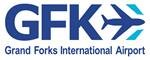 Administrative Position OpeningThis position is located at the Grand Forks International Airport with the Grand Forks Regional Airport Authority. Summary:  Provides broad administrative support to the Executive Director, Management Team, and the Airport Authority Board. Under general supervision, performs a wide range of bookkeeping and basic accounting activities, including but not limited to accounts payable. Essential Job Functions:  Essential functions, as defined under the Americans with Disabilities Act, may include any of the following tasks, knowledge, skills and other characteristics.  The list that follows is not intended as a comprehensive list; it is intended to provide a representative summary of the major duties and responsibilities.  Incumbent(s) may not be required to perform all duties listed, and may be required to perform additional, position-specific tasks:Greets visitors and phone callers; provides information or resolves issues or complaints if possible; refers visitors or callers to appropriate staff personSorts and distributes incoming mail both hard copy and electronic Coordinates complex calendars, meetings, and complex and flexible travel schedules for the Executive Director, Authority Board and Senior Management Team MembersProvides staff support to the Airport Board Authority; schedules meetings; listens, interprets, takes and transcribes meeting minutes; conducts mailings; distributes information to Board membersAdheres to compliance with applicable rules and regulations set in bylaws regarding board and board committee matters, including advance distribution of materials before meetings in electronic/paper formatPossess good listening skills; can receive a list of instructions and can follow them without much follow-up; can ensure the information is recorded and/or relayed accuratelyPerforms general office duties, including copying, scanning, filing, drafting reports for senior staff, ordering office supplies, arranging for repair of office equipment, and maintaining the office filing systemInputs information quickly and accurately from a variety of sources into computer spreadsheetsAssists in maintaining the Airport Authority websitePlans, coordinates and executes special events taking place at the airport or on the behalf of the Airport AuthorityGathers and assembles information and materials; researches, compiles and evaluates information for special projects; extracts and summarizes information from files, records and other sources; prepares reports, graphs, displays and other exhibits in MS PowerPoint or equivalentAssists Airport Operations/ARFF with security badging and fingerprinting when needed Provides support to the Marketing Committee and coordinates sales of advertising in the Terminal buildingInvoice Processing (Accounts Payable):  enters invoices, routes for approval, makes payments via online, check or credit card; balances statements to actual invoices; Performs bank reconciliation for credit card sales accounts and petty cash fundPerforms other related duties as assignedMinimum Qualifications: Required Knowledge and Skills:Solid communications skills, both written and verbal, and proficient at proofreadingMaintains discretion and confidentiality in relationships with Executive Director, Management Team and Authority BoardSkilled in maintaining records-both hard copy and electronicStrong organizational skills that reflect ability to perform and prioritize multiple tasks seamlessly with excellent attention to detail Very strong interpersonal skills and the ability to build relationships with stakeholders, including staff, board members and external partnersDemonstrated proactive approaches to problem-solving with strong decision-making capability Emotional maturity Highly resourceful team-player, with the ability to also be extremely effective independently Proven ability to handle confidential information with discretion, be adaptable to various competing demands, and demonstrate the highest level of customer/client service and response Demonstrated ability to achieve high performance goals, problem solve, and meet deadlines in a fast-paced environment Forward looking thinker, who actively seeks opportunities and proposes solutionsProficient in MS-Office including Word, Excel, Outlook, and PowerPoint; and other software applications such as Adobe Acrobat, QuickBooks, and Stampli.Education/ Experience: Associate Degree or comparable vocational technical program in business management or closely related field;Five years of experience in administrative support and/or accounts payable environment. Hours: Successful candidate would work Monday-Friday, 8:00am-4:30pm but may be required to work outside of these hours. Wage: Starting hourly wage ranges from: $19.05 - $20.58  (annually $39,614 - $42,815) plus benefits and overtime as needed. Benefits:Comprehensive benefit package including Health Insurance at 75% paid, Dental Insurance for Employee is paid, vision is offered, Pension Plan and other retirement options along with paid disability and life insurance.PTO is above the industry averageHow to apply: Submit cover letter and resume to Director of Finance and Administration, 2301 Airport Drive, Grand Forks, ND 58203; [taasand@gfkairport.com]. For a full job description, visit our website: https://gfkairport.com/business/#careers Deadline: Wednesday, June 23, 2021*Employment with the Airport Authority is contingent upon an education/experience background investigation, a drug-screen, a fingerprint-based criminal history record check processed by the FBI, and the ability to be granted a security identification badge as mandated by the Transportation Security Administration. 